All Saints’ C of E Junior School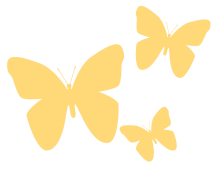 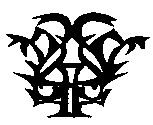 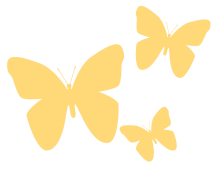 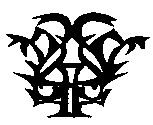 Nelson Avenue • Warwick • CV34 5LYTelephone: (01926) 492991    E-Mail:  admin3154@welearn365.comwww.allsaintswarwick.co.ukExecutive Headteacher: Mrs Debi CossinsAssociate Headteacher: Mrs Sandra Sutherland SPORTS DAY 2019Dear Parents and Carers,It is that time of year again with Sports Day fast approaching. We have planned it this year to be on Tuesday 26th June, weather permitting! The day will be as usual and will begin in the morning with the ‘Round Robin’, a little earlier than last year at 9.30am and the afternoon races will commence at 1.00pm with the aim to be finished by 2.45pm.In the morning, the children will be on the field, participating in the many different games and activities run by the adults. For the afternoon races, the children will be sat on one side of the track and we would ask if you would sit opposite them. Once Sports Day is over, you are more than welcome to take your child home, so long as their class teacher has been notified. There will be a programme of the races given out to you on the day.You are more than welcome to come along and watch your child compete in both morning and afternoon sessions and, if you would like to, you can stay with your child for lunch, having a picnic lunch with them on the field (weather permitting, of course!). Parents are also welcome to go home for lunch and return for the afternoon races. Please can I remind you that your child needs to wear a T-shirt in the colour of the house they are in. If you do not own a T-shirt of this colour, then wear a white T-shirt and we will attach a label to this. Many thanks for your continued support,S. CopePE Coordinator